РАСШИФРОВКА МАРКИРОВКИ СИЛОВОГО КАБЕЛЯ С ПЛАСТМАССОВОЙ ИЗОЛЯЦИЕЙКонструкциямаркировкаматериал жилыматериал жилыфазная изоляцияфазная изоляцияфазная изоляцияоболочка из полимерных материаловоболочка из полимерных материаловбронябез наруж-
ного покрова поверх брони или обо-
лочкинаружный покровнаружный покровнаружный покровнаружный покровнаружный покровмаркировкамедьалю-
минийиз ПВХ пласти-
катаиз безгало-
генной него-
рючей ком-
позициииз вулка-
низиро-
ванного ПЭиз ПВХ пласти-
катаиз безгало-
генной него-
рючей ком-
позициииз 2-х стальных не оцинко-
ванных или оцинко-
ванных лентбез наруж-
ного покрова поверх брони или обо-
лочкипокров шлангового типапокров шлангового типапокров шлангового типапокров шлангового типапокров шлангового типамаркировкамедьалю-
минийиз ПВХ пласти-
катаиз безгало-
генной него-
рючей ком-
позициииз вулка-
низиро-
ванного ПЭиз ПВХ пласти-
катаиз безгало-
генной него-
рючей ком-
позициииз 2-х стальных не оцинко-
ванных или оцинко-
ванных лентбез наруж-
ного покрова поверх брони или обо-
лочкиШ или  ВШ или  ВШ или  ВШ или  ВШ или  Вмаркировкамедьалю-
минийиз ПВХ пласти-
катаиз безгало-
генной него-
рючей ком-
позициииз вулка-
низиро-
ванного ПЭиз ПВХ пласти-
катаиз безгало-
генной него-
рючей ком-
позициииз 2-х стальных не оцинко-
ванных или оцинко-
ванных лентбез наруж-
ного покрова поверх брони или обо-
лочкииз ПВХ плас-
тикатаиз ПЭиз него-
рючего ПВХ плас-
тикатаиз него-
рючего ПВХ плас-
тиката с низким дымо-
газо-
выделе-
ниемиз безгало-
генной негорю-
чей ком-
позициимаркировкаб/оАВППвВПБбГвпнгнг-LSнг-HFАВВГАВВГВВГВВГАПвВГАПвВГПвВГПвВГАВБбШвАВБбШвВБбШвВБбШвАПвБбШвАПвБбШвПвБбШвПвБбШвАПвБбШпАПвБбШпПвБбШпПвБбШпАВВГнгАВВГнгВВГнгВВГнгАПвВГнгАПвВГнгПвВГнгПвВГнгАВБбШнгАВБбШнгВБбШнгВБбШнгАПвБбШнгАПвБбШнгПвБбШнгПвБбШнгАВВГнг-LSАВВГнг-LSВВГнг-LSВВГнг-LSАПвВГнг-LSАПвВГнг-LSПвВГнг-LSПвВГнг-LSАВБбШвнг-LSАВБбШвнг-LSВБбШвнг-LSВБбШвнг-LSАПвБВнг-LSАПвБВнг-LSПвБВнг-LSПвБВнг-LSВБВнг-LSВБВнг-LSАВБВнг-LSАВБВнг-LSППГнг-HFППГнг-HFПБбПнг-HFПБбПнг-HFПвПГнг-HFПвПГнг-HF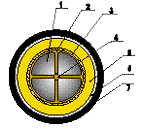 1 - токопроводящие жилы
2 - фазная изоляция
3 - оболочка из полимерных материалов
4 - заполнение в центре
5 - подушка под броню (если есть)
6 - броня из 2-х стальных не оцинкованных или оцинкованных лент (Б)
7 - наружный покров (если есть)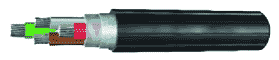 